Make It Right 
Tuning: two steps down: C F Bb Eb G C Intro  Em  Am
             Em             Am
I'm fitting out I'm fitting in 
           Em                        Am
And those diesel rigs aw they're rammin' by 
Em              Am               Em             Am
But I ain't blue, now if I go lame I just flag a ride  
Em A                Em7 A7                         Em    A 
      I'm lookin' out       for a street corner girl 
               Em7  A7                       Em7  A7 
I'm lookin' out        For a street corner girl 
                 G                                F
And she's gonna beat me whip me spank me aw make it right again, 
G                                          F 
Trying a little trick honey Aw that you never used before
         G                             F
I wanna be your victim your sweet little victim of love 
             G                                     F
Come on and beat me whip me spank me mama make it right again
Em  Am
        Ah make it right 
Em                     Am 
It's been wrong too long 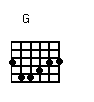 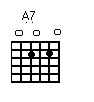 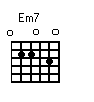 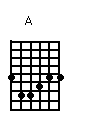 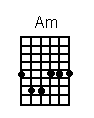 
            Em  Am                                Em 
oh, Johhny Dreams  you and my white queen been rolling again 
        Am                                Em 
Well the talk around town is she might be burned out 
Am                               Em
But I know by midnight she gonna burn you down 
Am 
Yeah, she gonna burn you down 
Em A                           Em7 A7                   Em     A 
      I'm lookin' out in the wings  for a street corner girl 
               Em7  A7         Em7            A7
I'm lookin' out        for a street corner girl 
                G                                 F 
And she's gonna beat me whip me spank me aw make it right again
 G                                 F             
Trying a little trick honey you never used before 
        G                                 F 
I wanna be your victim, your sweet little victim of love 
              G                                 F
Come on and beat me spank me whip me mama make it right again 
Em  Am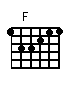 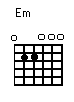 